关于开展2020-2021学年春季学期雨课堂授课和相关教学平台使用培训的通知各教学单位、全体教师：按照学校工作安排，为切实做好学校2020-2021学年春季学期开学工作，保证未返校学生的学习，学校已部署了雨课堂智慧教学、在线课程中心等工具和平台，可以实现实体课堂和线上直播教学同步，现开展雨课堂智慧教学工具使用和相关教学平台线上培训，培训具体事项通知如下：一、培训时间2021年2月24日（星期三）  下午15:00—16:30。二、培训人员请2020-2021学年春季学期有课的教师参加，欢迎其他教师参加。三、培训形式线上直播培训：请各位老师扫描雨课堂培训二维码，参加培训。（培训人员将在石牌校区教学大楼124室具体演示如何利用雨课堂进行授课）四、加入班级二维码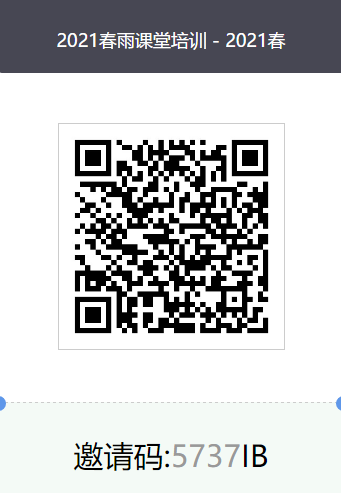 五、暨南大学各类教学平台使用线上培训网址和QQ群教师教程：暨南大学线上教学平台使用培训教程网址http://mooc1.chaoxing.com/course/206074844.html教师培训教程内容主要包括：1.雨课堂使用操作2.暨南大学在线课程中心（超星平台）使用操作3.暨南大学网络教学平台（Bb）使用操作4.QQ软件应用简介5.腾讯会议使用操作雨课堂交流QQ群：973429151在线课程中心交流QQ群：901041127Bb平台交流QQ群：631755592学生教程：暨南大学学生线上学习指引教程网址http://mooc1.chaoxing.com/course/206601831.html学生学习指引内容主要包括：1.暨南大学学生学习指引2.雨课堂工具学生使用操作教程3.暨南大学在线课程中心（超星平台）使用手册4.暨南大学网络教学平台（Bb）使用说明5.慕课平台使用指引欢迎各位师生登录网站学习相关教程！网络与教育技术中心教务处2021年2月20日